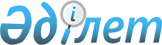 2012 жылға Бурабай ауданында жастар практикасын ұйымдастыру туралы
					
			Күшін жойған
			
			
		
					Ақмола облысы Бурабай ауданы әкімдігінің 2012 жылғы 27 ақпандағы № А-2/113 қаулысы. Ақмола облысы Бурабай ауданының Әділет басқармасында 2012 жылғы 7 наурызда № 1-19-221 тіркелді. Күші жойылды - Ақмола облысы Бурабай ауданы әкімдігінің 2012 жылғы 24 мамырдағы № А-5/282 қаулысымен      Ескерту. Күші жойылды - Ақмола облысы Бурабай ауданы әкімдігінің 2012.05.24 № А-5/282 қаулысымен      РҚАО ескертпесі:

      Мәтінде авторлық орфография және пунктуация сақталған.

      «Қазақстан Республикасындағы жергілікті мемлекеттік басқару және өзін-өзі басқару туралы» Қазақстан Республикасының 2001 жылғы 23 қаңтардағы Заңының 31 бабының 1 тармағының 13 тармақшасына, «Халықты жұмыспен қамту туралы» Қазақстан Республикасының 2001 жылғы 23 қаңтардағы Заңының 7 бабының 5-7 тармақшасына, 18-2 бабына, Қазақстан Республикасы Үкiметiнiң 2001 жылғы 19 маусымдағы № 836 Қаулысымен бекiтiлген, Жастар тәжірибесін ұйымдастыру және қаржыландыру ережесіне, Қазақстан Республикасы Үкiметiнiң 2011 жылғы 31 наурыздағы № 316 Қаулысымен бекітілген, Жұмыспен қамту 2020 бағдарламасына,  техникалық және кәсіптік білім беру, орта білімнен кейінгі және жоғары білім беру ұйымдарының түлектері қатарындағы жұмыссыз азаматтарды алған кәсіптері (мамандықтары) бойынша бастапқы жұмыс тәжірбиесін алу үшін жұмысқа орналастыру мақсатында Бурабай ауданының әкiмдiгі ҚАУЛЫ ЕТЕДI:



      1. Бурабай ауданында 2012 жылға жастар практикасы ұйымдастырылсын.



      2. Жастар тәжірибесінен өту үшін жұмыс орындарын ұйымдастырған, республикалық бюджеттен қаржыландырылатын, жұмыс берушілердің тізбесі  1 қосымшаға сәйкес бекітілсін.



      3. Жастар тәжірибесінен өту үшін жұмыс орындарын ұйымдастыратын, аудандық бюджеттен қаржыландырылатын, жұмыс берушілердің тізбесі 2 қосымшаға сәйкес бекітілсін.



      4. Осы қаулының орындалуын бақылау аудан әкімінің орынбасары М.Б. Нұрпановаға жүктелсiн.



      5. Осы қаулы Ақмола облысының әділет департаментінде мемлекеттік тіркелген күннен бастап күшіне енеді және ресми жарияланған күннен бастап қолданысқа енгізіледі.      Бурабай ауданының әкімі                    В.Балахонцев      «КЕЛІСІЛДІ»      Қазақстан Республикасы

      Денсаулық сақтау министрлігінің

      «Қарағай» республикалық оңалту

      орталығы» республикалық мемлекеттік

      қазыналық кәсіпорнының директоры           С.М. Әбдіғұлов      Қазақстан Республикасы Денсаулық

      сақтау министрлігі Мемлекеттік

      санитарлық-эпидемиологиялық

      қадағалау комитетінің «Ақмола

      облыстық санитарлық-эпидемиологиялық

      сараптама орталығы» республикалық

      мемлекеттік қазыналық кәсіпорнының

      Бурабай аудандық филиалының директоры      М.А. Әбдірахманов      «Қазақстан Республикасы Әділет

      министрлігі Ақмола облысының

      әділет департаменті Бурабай

      ауданының әділет басқармасы»

      мемлекеттік мекемесі 

      бастығының міндетін атқарушы               Г.А. Беляшова      Қазақстан Республикасы

      Президенті Іс басқармасының

      «Бурабай» мемлекеттік ұлттық

      табиғи паркі» мемлекеттік

      мекемесінің директоры                      А.Ғ. Ғазиз      Бурабай ауданының прокуроры                А.С. Жакыпбеков      «Қазақстан Республикасы

      Қаржы министрлігі Салық

      департаментінің Бурабай

      ауданының салық басқармасы»

      мемлекеттік мекемесінің бастығы            А.Қ. Есполов      Қазақстан Республикасы

      Еңбек және халықты әлеуметтік

      қорғау министрлігі Бақылау

      және әлеуметтік қорғау

      комитетінің Ақмола облысы

      бойынша бақылау және әлеуметтік

      қорғау департаментінің Бурабай

      ауданы бойынша мемлекеттік

      еңбек инспекторы                           С.Ө. Ыбраев      Бурабай ауданының статистика

      басқармасының бастығы                      А.Б. Қайыржанов      «Жер ресурстар және жерге

      орналастыру мемлекеттік ғылыми-

      өндірістік орталығы»

      (МЕМЖЕРҒЫЛӨНОРТАЛЫҒЫ) РМК «Ақмола

      мемлекеттік жерге орналастыру

      жөніндегі институты» еншілес

      мемлекеттік кәсіпорнының Щучье

      аудандық жер-кадастрлық

      филиалының басшысы                         Е.Д. Құлғараев      Бурабай ауданының мамандандырылған

      әкімшілік сотының төрағасы                 Н.К. Құрманғалиев      «Қазақстан Республикасы

      Ауыл шаруашылығы министрлігі

      Ветеринариялық бақылау және

      қадағалау комитетінің Бурабай

      аудандық аумақтық инспекциясы»

      мемлекеттік мекемесінің бастығы            К.Т. Мәшимов      Бурабай аудандық

      сотының төрағасы                           М.Қ. Сейдахметов      Ақмола облысының сот

      актілерін орындау

      департаментінің Бурабай

      аумақтық бөлімінің бастығы                 Ж.Е. Тұрысбеков      «Оқжетпес» емдеу-сауықтыру

      кешені» акционерлік

      қоғамы президенті                          Е.К.Сәрсебеков      Ақмола облысының білім

      беру басқармасының қарамағындағы

      «Щучье қаласы, экология және

      орман шаруашылығы колледжі»

      мемлекеттік коммуналдық

      қазыналық кәсіпорны директоры              В.В. Скляров      «Қазпочта» Акционерлік қоғамы

      Ақмола облыстық филиалы

      бастығының міндетін атқарушы               Г.Ш.Қозыбаев

Бурабай ауданы әкімдігінің

2012 жылғы 27 ақпандағы

№ А-2/113 қаулысына

№ 1 қосымша Жастар практикасын өту үшін жұмыс орындарын

ұйымдастыратын, республикалық бюджеттен

қаржыландырылатын,жұмыс берушілердің

ТІЗБЕСІ

Бурабай ауданы әкімдігінің

2012 жылғы 27 ақпандағы

№ А-2/113 қаулысына

№ 2 қосымша Жастар практикасын өту үшін жұмыс орындарын

ұйымдастыратын, аудандық бюджеттен

қаржыландырылатын, жұмыс берушілердің

ТІЗБЕСІ
					© 2012. Қазақстан Республикасы Әділет министрлігінің «Қазақстан Республикасының Заңнама және құқықтық ақпарат институты» ШЖҚ РМК
				т/б

№Жұмыс берушінің атауыКәсібі (мамандығы)Ұйымдастыры

латын жұмыс орындарының саныАйлық еңбек ақысының көле

мі теңгедеАйлар

дағы жастар тәжіри

бесі

нің ұзақтығы1«Казпочта» акционерлік қоғамы Ақмола облыстық филиалыбухгалтер-

экономист

менеджер3126 00026 000662«Оқжетпес» емдеу – сауықтыру кешені акционерлік қоғамыбухгалтерәкімшізаңгердаяшыгүл өсірушіэкскурсия жетекшісіаспазшыспорт нұсқаушысымедбикетәрбиешімемлекеттік тіл аудармашысы1113113241126 00026 00026 00026 00026 00026 00026 00026 00026 00026 00026 000666666666663«Бурабай аудандық мәслихатының аппараты» мемлекеттік мекемесімемлекеттік тілде іс жүргізуші126 00064Ақмола облысы білім беру басқармасының жанындағы «Щучье қаласы, экология және орман шаруашылығы колледжі» мемлекеттік коммуналдық қазыналық кәсіпорныөндірістік оқыту шебері (мемлекеттік тілде)126 00065Бурабай ауданының білім бөлімі жанындағы Бурабай ауданы әкімдігінің «Бөбек» балабақшасы» мемлекеттік коммуналдық қазыналық кәсіпорнытәрбиеші логопед (қазақ тілі)хореографәдістемешіқазақ тілі мұғалімідене тәрбиесі мұғалімітәрбиешінің көмекшісі4 

11111126 00026 00026 00026 00026 00026 00026 00066666666Бурабай ауданының жер қатынастары бөлімі жанындағы «ЩБКЗ-сервис» шаруашылық жүргізу құқығындағы мемлекеттік коммуналдық кәсіпорныгеодезияшыбағдарламашысәулетшіжылу технигіаудармашыжобалаушы21211126 00026 00026 00026 00026 00026 0006666667Бурабай ауданының тұрғын үй-коммуналдық шаруашылығы, жолаушылар көлігі және автокөлік жолдары бөлімі жанындағы «Бурабай Су Арнасы» шаруашылық жүргізу құқығындағы мемлекеттік коммуналдық кәсіпорныбухгалтерапаттық-қалпына келтіру жұмыстарының темір ұстасы2426 00026 000668«Бурабай ауданының Щучинск қаласы әкімінің аппараты» мемлекеттік мекемесібухгалтерхатшы1126 00026 000669«Бурабай ауданының жер қатынастары бөлімі» мемлекеттік мекемесіинженер-жерге орналастырушытехник-жерге орналастырушыбухгалтер-

экономистхатшы мемлекеттік тілде1

 2

 1126 000

 26 000

 26 00026 000666610Қазақстан Республикасы Президенті Іс басқармасының «Бурабай» мемлекеттік табиғи ұлттық паркі» мемлекеттік мекемесіорманшыэкскурсия жетекшісіэкологмеханик333326 00026 00026 00026 000666611«Бурабай ауданының сәулет және қала құрылысы бөлімі» мемлекеттік мекемесісәулетшітехник-құрылысшыэкономист-

бухгалтер11126 00026 00026 00066612«Бурабай ауданының білім бөлімі» мемлекеттік мекемесімектепке дейінгі тәрбиешііс жүргізушіәлеуметтік педагог (психолог)11126 00026 00026 00066613«Қазақстан Республикасы Әділет министрлігі Ақмола облысының әділет департаменті Бурабай ауданының әділет басқармасы» мемлекеттік мекемесііс жүргізушітехник-мұрағатшы2426 00026 0006614Жеке кәсіпкер Байжумов М.А.әкімші226 000615Жеке кәсіпкер Газезов С. К.наубайшыэлектрик3126 00026 0006616Жеке кәсіпкер Жалбагаева Г.А.аспазшы226 000617Жеке кәсіпкер Концевая Е.В.шаштаразманикюр шебері2126 00026 0006618Жеке кәсіпкер Савицкий И.бухгалтержиһаз жинаушысыпішпеші12226 00026 00026 00066619Жеке кәсіпкер Сатыбаев Т. Б.«Арай» телерадиокомпаниясыбағдарламашыоператоржурналистдиктор212126 00026 00026 00026 000666620Жеке кәсіпкер Тишкова Ю. В.риэлторзаңгербухгалтер-

экономист11126 00026 00026 00066621Жеке кәсіпкер Турсунова Ж. К. «Алмаз» отелідаяшыәкімшімәдени демалысты ұйымдастырушысусынханашымедбике221

 1226 00026 00026 000

 26 00026 000666

 6622Жеке кәсіпкер Шафиров С. Л.бухгалтерәрлендіруші1226 00026 0006623Қазақстан Республикасы Денсаулық сақтау министрлігінің «Қарағай» республикалық оңалту орталығы» республикалық мемлекеттік қазыналық кәсіпорыныкітапханашы126 000624«ПКФ «Инсайт» жауапкершілігі шектеулі серіктестігібилеттік касса кассирыперрондық бақылаушыкондуктормеханик4210126 00026 00026 00026 000666625«Жасыл орман» шипажайы жауапкершілігі шектеулі серіктестігіэлектрикбалташысантехникәкімшімедбикеаспазшыдаяшы222332426 00026 00026 00026 00026 00026 00026 000666666626«Ақмола мемлекеттік жерге орналастыру жөніндегі институты» Жер ресурстары және жерге орналастыру мемлекеттік ғылыми-өндірістік орталығы (МЕМЖЕРҒЫЛӨНОРТАЛЫҒЫ) РМК еншілес мемлекеттік кәсіпорнының Щучье аудандық жер-кадастрлық филиалыжер кадастр бойынша маманыЭЕМ операторыгеодезияшы1

 2126 000

 26 00026 0006

 66т/б

№Жұмыс берушінің атауыКәсібі (мамандығы)Ұйымдастырылатын жұмыс орындарының саныАйлық еңбек ақысы

ның көлемі теңге

деАйлар

дағы жастар тәжірибесі

нің ұзақтығы1«Нұр Отан» Халықтық Демократиялық партиясы» қоғамдық бірлестігінің Ақмола облысы Бурабай аудандық филиалыбухгалтер217 43962Қазақстан Республикасы Денсаулық сақтау министрлігі мемлекеттік санитарлық-эпидемиологиялық қадағалау комитетінің «Ақмола облыстық санитарлық-эпидемиологиялық сараптама орталығы» республикалық мемлекеттік қазыналық кәсіпорнының Бурабай аудандық филиалыбиотехнолог, химикзертханашыэкологстандарттау және метрология бойынша техник1

 1117 439

 17 43917 4396

 663«Қазақстан Республикасы Әділет министрлігі Сот актілерін орындау комитетінің Ақмола облысының сот актілерін орындау департаменті» мемлекеттік мекемесі

Бурабай аумақтық бөлімізаңгер617 43964«Қазақстан Республикасы Еңбек және халықты әлеуметтік қорғау министрлігі Бақылау және әлеуметтік қорғау комитетінің Ақмола облысы бойынша бақылау және әлеуметтік қорғау департаменті» мемлекеттік мекемесізаңгер117 43965«Ақмола облысының статистика департаменті» мемлекеттік мекемесі

Бурабай ауданының статистика басқармасыбухгалтер-

экономист217 43966Бурабай ауданының тұрғын үй-коммуналдық шаруашылық, жолаушылар көлігі және автокөлік жолдары бөлімі жанындағы «Термо-Транзит» шаруашылық жүргізу құқығындағы мемлекеттік коммуналдық кәсіпорнызаңгербухгалтер1117 43917 439667«Бурабай ауданы әкімінің аппараты» мемлекеттік мекемесібухгалтер (экономист)117 43968«Бурабай ауданының Щучинск қаласы әкімінің аппараты» мемлекеттік мекемесіжергілікті мемлекеттік басқару маманыбухгалтер1

 117 439

 17 4396

 69«Қазақстан Республикасы Ауыл шаруашылығы министрлігі Ветеринариялық бақылау және қадағалау комитетінің Бурабай аудандық аумақтық инспекциясы» мемлекеттік мекемесіинженер-механикмал дәрігеріагроном11117 43917 43917 43966610«Қазақстан Республикасы Жоғарғы Сотының жанындағы Соттардың қызметін қамтамасыз ету департаменті (Қазақстан Республикасы Жоғарғы Сотының аппараты) Ақмола облыстық сотының кеңсесі» мемлекеттік мекемесі

Бурабай аудандық сотызаңгер117 439611«Қазақстан Республикасы Жоғарғы Сотының жанындағы Соттардың қызметін қамтамасыз ету департаменті (Қазақстан Республикасы Жоғарғы Сотының аппараты) Ақмола облыстық сотының кеңсесі» мемлекеттік мекемесі Бурабай ауданының мамандандырылған әкімшілік сотыіс жүргізушімұрағатшының көмекшісі2117 43917 439612«Қазақстан Республикасы Қаржы министрлігі Салық департаментінің Бурабай ауданы бойынша салық басқармасы» мемлекеттік мекемесісалық ісі маманыэкономист, қаржыгерзаңгер55517 43917 43917 43966613«Бурабай ауданының сәулет және қала құрылысы бөлімі» мемлекеттік мекемесіинженер-

сәулеткер (инженер-

құрылысшы)техник-құрылысшыэкономист (бухгалтер, қаржыгер)1

 1117 439

 17 43917 4396

 6614«Бурабай ауданының ішкі саясат бөлімі» мемлекеттік мекемесібухгалтерәлеуметтік-

гуманитарлық қызметтердің маманы1117 43917 4396615«Бурабай ауданының тұрғын үй-коммуналдық шаруашылық, жолаушылар көлігі және автокөлік жолдары бөлімі» мемлекеттік мекемесіхатшы-референтзаңгерэкономист (қаржыгер)қазақ тілі мұғалімі111117 43917 43917 43917 439665616«Бурабай ауданының жұмыспен қамту және әлеуметтік бағдарламалар бөлімі» мемлекеттік мекемесібухгалтерәлеуметтік жұмыс бойынша маман1117 43917 4396617«Бурабай ауданының жер қатынастары бөлімі» мемлекеттік мекемесіжерге орналастырушыбухгалтер2117 43917 4396618«Бурабай ауданының мәдениет және тілдерді дамыту бөлімі» мемлекеттік мекемесімемлекеттік тілде іс жүргізуші117 439619«Бурабай ауданының білім бөлімі» мемлекеттік мекемесібухгалтерәлеуметтік педагогмектепке дейінгі ұйым тәрбиешісііс жүргізуші111

 217 43917 43917 439

 17 439666

 620«Бурабай ауданының кәсіпкерлік бөлімі» мемлекеттік мекемесібухгалтертуризм бойынша менеджер1

 117 439

 17 4396

 621«Бурабай ауданының ауыл шаруашылығы бөлімі» мемлекеттік мекемесібухгалтер-экономист117 439622«Бурабай ауданының дене тәрбиесі және спорт бөлімі» мемлекеттік мекемесі бухгалтердене тәрбиесі бойынша әдістемеші1117 43917 4396623Бурабай ауданының жұмыспен қамту және әлеуметтік бағдарламалар бөлімінің «Жұмыспен қамту орталығы» мемлекеттік мекемесібухгалтер-

аудитор117 439624«Ақмола облысының прокуратурасы» мемлекеттік мекемесі

Бурабай ауданының прокуратурасызаңгер117 439625«Вервик» жауапкершілігі шектеулі серіктестігіЭЕМ операторыбухгалтер1117 43917 43966